Муниципальное бюджетное общеобразовательное учреждение«Средняя общеобразовательная школа №3»ПРИЛОЖЕНИЕк Адаптированной основной общеобразовательной программе
образования обучающихся с умственной отсталостью
(интеллектуальными нарушениями) вариант 8.1Рабочая программапо учебному курсу « Математика » для обучающихся с УО вариант 8.1г.Абдулино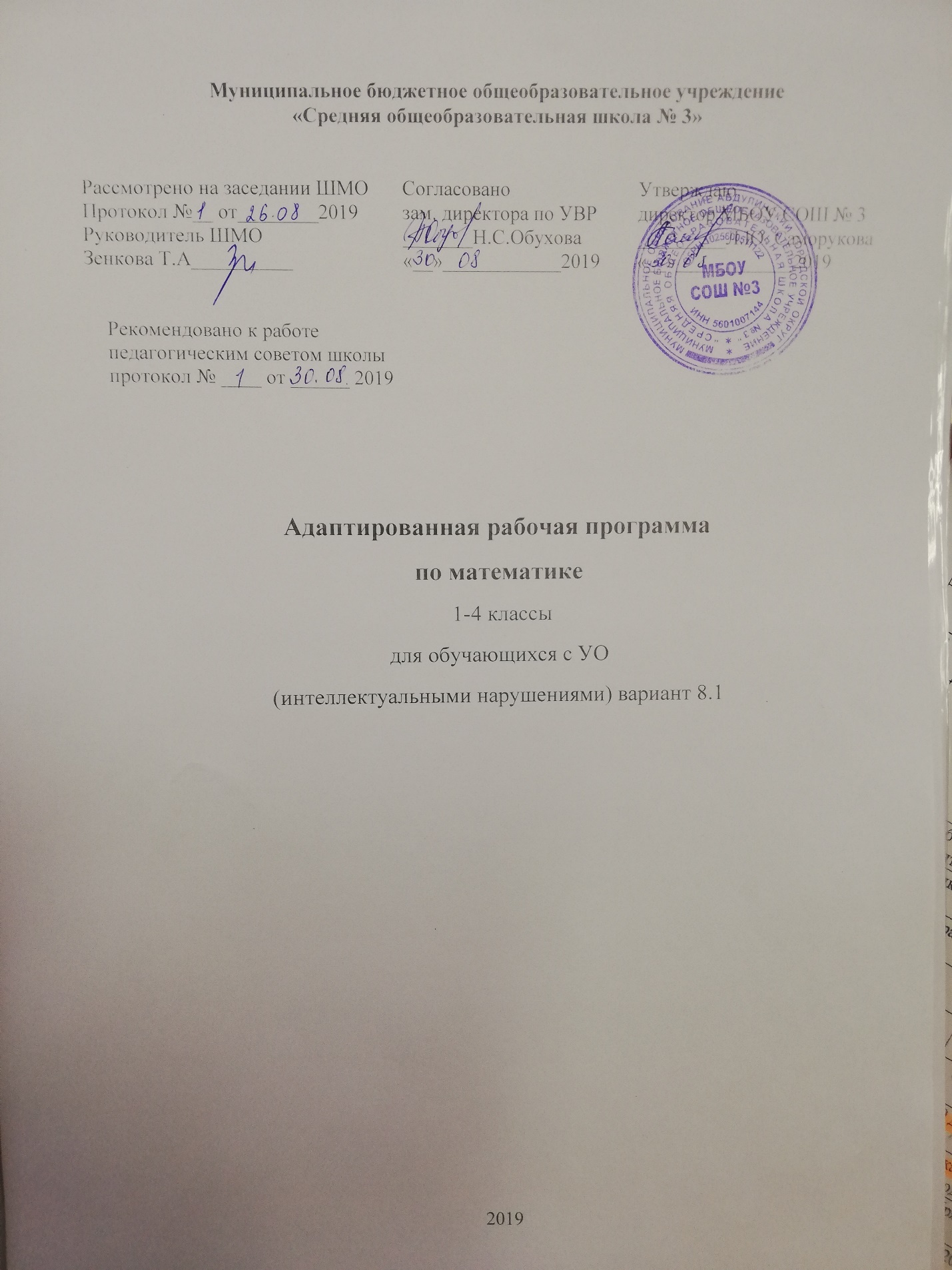 Пояснительная запискаПояснительная запискаМатематика является одним из важных общеобразовательных предметов в образовательных организациях, осуществляющих обучение учащихся с умственной отсталостью (интеллектуальными нарушениями). Основной целью обучения математике является подготовка обучающихся этой категории к жизни в современном обществе и овладение доступными профессионально-трудовыми навыками.Исходя из основной цели, задачами обучения математике являются:формирование доступных умственно обучающимся с умственной отсталостью (интеллектуальными нарушениями) математических знаний и умений, необходимых для решения учебно-познавательных, учебнопрактических, житейских и профессиональных задач и развитие способности их использования при решении соответствующих возрасту задач;коррекция и развитие познавательной деятельности и личностных качеств обучающихся с умственной отсталостью (интеллектуальными нарушениями) средствами математики с учетом их индивидуальных возможностей;формирование положительных качеств личности, в частности аккуратности, настойчивости, трудолюбия, самостоятельности, терпеливости, любознательности, умений планировать свою деятельность, доводить начатое дело до конца, осуществлять контроль и самоконтроль.Общая характеристика учебного курсаМатематика, являясь одним из важных общеобразовательных предметов, готовит обучающихся с отклонениями в интеллектуальном развитии к жизни и овладению доступными профессионально –трудовыми навыками. Процесс обучения математике неразрывно связан с коррекцией и развитием познавательной деятельности, личностных качеств ребенка с умственной отсталостью, а также воспитанием трудолюбия, самостоятельности, терпеливости, настойчивости, любознательности, формированием умений планировать свою деятельность, осуществлять контроль и самоконтроль. Обучение математике должно носить практическую направленность и быть тесно связано с другими учебными предметами, жизнью, готовить учащихся к овладению профессионально-трудовыми знаниями и навыками, учить использованию математических знаний в нестандартных ситуациях. Понятия числа, величины, геометрической фигуры, которые формируются у обучающихся в процессе обучения математике, являются абстрактными. Действия с предметами, направленные на объединения множеств, удаление части множества, разделение множеств на равные части и другие предметно-практические действия, позволяют подготовить школьников к усвоению абстрактных математических понятий .Практические действия с предметами, их заменителями обучающиеся должны учиться оформлять в устной речи. Постепенно внешние действия с предметами переходят во внутренний план. У детей формируется способность мыслить отвлеченно, действовать не только с множествами предметов, но и с числами, поэтому уроки математики необходимо оснастить как демонстрационными пособиями, так и раздаточным материалом для каждого ученика. В младших классах необходимо пробудить у детей интерес к математике, к количественным изменениям элементов предметных множеств и чисел, измерению величин. Это возможно только при использовании дидактических игр, игровых приемов, занимательных упражнений, создании увлекательных для детей ситуаций. Одним из важных приемов обучения математике является сравнение, так как большинство математических представлений и понятий носит взаимообратный характер. Их усвоение возможно только при условии овладения способами нахождения сходства и различия, выделения существенных признаков и отвлечения от несущественных, использовании приемов классификации и дифференциации, установлении причинно-следственных связей между понятиями. Не менее важный прием -материализация, т. е. умение конкретизировать любое отвлеченное понятие, использовать его в жизненных ситуациях. Наряду с вышеназванными ведущими методами обучения используются и другие: демонстрация, наблюдение, упражнения, беседа, работа с учебником, экскурсия, самостоятельная работа и др. Обучение математике невозможно без пристального, внимательного отношения к формированию и развитию речи обучающихся. Поэтому на уроках математики в младших классах учитель учит детей повторять собственную речь, которая является образцом для учащихся, вводит хоровое, а затем индивидуальное комментирование предметно-практической деятельности и действий с числами.Основной формой обучения является урок, ведущей формой работы является фронтальная работа при осуществлении дифференцированного и индивидуального подхода. Приеми методы: сравнение, наблюдение, упражнения, беседа, объяснения, работа с учебником, самостоятельная работа и другие способствуют развитию мышления учащихся. Использование наглядных пособий, дидактических игр, игровых приемов, занимательных упражнений необходимо для пробуждения у учащихся интереса к математике. Неотъемлемой частью каждого урока является устный счет, геометрический материал, проверка домашнего задания, работа над ошибками, самостоятельная работа. Обучающиеся, нуждающиеся в дифференцированной помощи со стороны учителя, участвуют во фронтальной работе класса:-решают более легкие примеры;-повторяют объяснения учителя или обучающихся;-решают задачи с помощью учителя. Для самостоятельных работ этим учащимся предлагают более облегченный вариант заданийОписание места учебного  предмета в  учебном плане      Данный предмет входит в федеральный компонент учебного плана. В данной рабочей программе количество часов – 540. Из них в 1 классе-132 часа, во 2 классе-136 часов, в 3 классе-136 часов, в 4 классе- 136 часов,  в каждом классе по 4 часа в неделю.   Количество часов  программы  соответствует  учебному  плану. Планируемые образовательные результаты освоения предмета обучающимисяК личностным результатам освоения АООП относятся:осознание себя как гражданина России; формирование чувства гордости за свою Родину;воспитание уважительного отношения к иному мнению, истории и культуре других народов; сформированность адекватных представлений о	собственных возможностях, о насущно необходимом жизнеобеспечении;овладение начальными навыками адаптации в динамично изменяющемся и развивающемся мире;овладение социально-бытовыми навыками, используемыми в повседневной жизни;владение навыками коммуникации и принятыми нормами социального взаимодействия;способность к осмыслению социального окружения, своего места в нем, принятие соответствующих возрасту ценностей и социальных ролей;принятие и освоение социальной роли обучающегося, проявление социально значимых мотивов учебной деятельности;сформированность навыков сотрудничества с взрослыми и сверстниками в разных социальных ситуациях;воспитание эстетических потребностей, ценностей и чувств;развитие этических чувств, проявление доброжелательности, эмоционально-нравственной отзывчивости и взаимопомощи, проявление сопереживания к чувствам других людей;сформированность установки на безопасный, здоровый образ жизни, наличие мотивации к творческому труду, работе на результат, бережному отношению к материальным и духовным ценностям;проявление готовности к самостоятельной жизни.Предметные результаты освоения АООП образования включают освоенные обучающимися знания и умения, специфичные для каждой предметной области, готовность их применения. Предметные результаты обучающихся с легкой умственной отсталостью (интеллектуальными нарушениями) не являются основным критерием при принятии решения о переводе обучающегося в следующий класс, но рассматриваются как одна из составляющих при оценке итоговых достижений.АООП определяет два уровня овладения предметными результатами: минимальный и достаточный.Минимальный уровень является обязательным для большинства обучающихся с умственной отсталостью (интеллектуальными нарушениями). Вместе с тем, отсутствие достижения этого уровня отдельными обучающимися по отдельным предметам не является препятствием к получению ими образования по этому варианту программы. В том случае, если обучающийся не достигает минимального уровня овладения предметными результатами по всем или большинству учебных предметов, то по рекомендации психолого-медико-педагогической комиссии и с согласия родителей (законных представителей) Организация может перевести обучающегося на обучение по индивидуальному плану или на АООП (вариант 2).Минимальный и достаточный уровни усвоения предметных результатов по отдельным учебным предметам на конец обучения в младших классах (IV класс):Математика:Минимальный уровень:знание числового ряда 1—100 в прямом порядке; откладывание любых чисел в пределах 100, с использованием счетного материала;знание названий компонентов сложения, вычитания, умножения, деления;понимание смысла арифметических действий сложения и вычитания, умножения и деления (на равные части).знание таблицы умножения однозначных чисел до 5; понимание связи таблиц умножения и деления, пользование таблицами умножения на печатной основе для нахождения произведения и частного; знание порядка действий в примерах в два арифметических действия; знание и применение переместительного свойства сложения и умножения;выполнение устных и письменных действий сложения и вычитания чисел в пределах 100;знание единиц измерения (меры) стоимости, длины, массы, времени и их соотношения;различение чисел, полученных при счете и измерении, запись числа, полученного при измерении двумя мерами;пользование календарем для установления порядка месяцев в году, количества суток в месяцах;определение времени по часам (одним способом); решение, составление, иллюстрирование изученных простых арифметических задач;решение составных арифметических задач в два действия (с помощью учителя);различение замкнутых, незамкнутых кривых, ломаных линий; вычисление длины ломаной;узнавание, называние, моделирование взаимного положения двух прямых, кривых линий, фигур; нахождение точки пересечения без вычерчивания;знание названий элементов четырехугольников; вычерчивание прямоугольника (квадрата) с помощью чертежного треугольника на нелинованной бумаге (с помощью учителя);различение окружности и круга, вычерчивание окружности разных радиусов.Достаточный уровень:знание числового ряда 1—100 в прямом и обратном порядке;счет, присчитыванием, отсчитыванием по единице и равными числовыми группами в пределах 100;откладывание любых чисел в пределах 100 с использованием счетного материала;знание названия компонентов сложения, вычитания, умножения, деления;понимание смысла арифметических действий сложения и вычитания, умножения и деления (на равные части и по содержанию); различение двух видов деления на уровне практических действий; знание способов чтения и записи каждого вида деления;знание таблицы умножения всех однозначных чисел и числа 10; правила умножения чисел 1 и 0, на 1 и 0, деления 0 и деления на 1, на 10;понимание связи таблиц умножения и деления, пользование таблицами умножения на печатной основе для нахождения произведения и частного;знание порядка действий в примерах в два арифметических действия;знание и применение переместительного свойство сложения и умножения;выполнение устных и письменных действий сложения и вычитания чисел в пределах 100;знание единиц (мер) измерения стоимости, длины, массы, времени и их соотношения;различение чисел, полученных при счете и измерении, запись чисел, полученных при измерении двумя мерами (с полным набором знаков в мелких мерах);знание порядка месяцев в году, номеров месяцев от начала года; умение пользоваться календарем для установления порядка месяцев в году; знание количества суток в месяцах;определение времени по часам тремя способами с точностью до 1 мин;решение, составление, иллюстрирование всех изученных простых арифметических задач;краткая запись, моделирование содержания, решение составных арифметических задач в два действия;различение замкнутых, незамкнутых кривых, ломаных линий; вычисление длины ломаной;узнавание, называние, вычерчивание, моделирование взаимного положения двух прямых и кривых линий, многоугольников, окружностей; нахождение точки пересечения;знание названий элементов четырехугольников, вычерчивание прямоугольника (квадрата) с помощью чертежного треугольника на нелинованной бумаге;вычерчивание окружности разных радиусов, различение окружности икруга.Содержание учебного предметаПропедевтика.Свойства предметовПредметы, обладающие определенными свойствами: цвет, форма, размер (величина), назначение. Слова: каждый, все, кроме, остальные (оставшиеся), другие.Сравнение предметовСравнение двух предметов, серии предметов.Сравнение предметов, имеющих объем, площадь, по величине: большой, маленький, больше, меньше, равные, одинаковые по величине; равной, одинаковой, такой же величины.Сравнение предметов по размеру. Сравнение двух предметов: длинный, короткий (широкий, узкий, высокий, низкий, глубокий, мелкий, толстый, тонкий); длиннее, короче (шире, уже, выше, ниже, глубже, мельче, толще, тоньше); равные, одинаковые по длине (ширине, высоте, глубине, толщине); равной, одинаковой, такой же длины (ширины, высоты, глубины, толщины). Сравнение трех-четырех предметов по длине (ширине, высоте, глубине, толщине); длиннее, короче (шире, уже, выше, ниже, глубже, мельче, тоньше, толще); самый длинный, самый короткий (самый широкий, узкий, высокий, низкий, глубокий, мелкий, толстый, тонкий).Сравнение двух предметов по массе (весу): тяжелый, легкий, тяжелее, легче, равные, одинаковые по тяжести (весу), равной, одинаковой, такой же тяжести (равного, одинакового, такого же веса). Сравнение трех-четырех предметов по тяжести (весу): тяжелее, легче, самый тяжелый, самый легкий.Сравнение предметных совокупностей по количеству предметов, их составляющихСравнение двух-трех предметных совокупностей. Слова: сколько, много, мало, больше, меньше, столько же, равное, одинаковое количество, немного, несколько, один, ни одного.Сравнение количества предметов одной совокупности до и после изменения количества предметов, ее составляющих.Сравнение небольших предметных совокупностей путем установления взаимно однозначного соответствия между ними или их частями: больше, меньше, одинаковое, равное количество, столько же, сколько, лишние, недостающие предметы.Сравнение объемов жидкостей, сыпучих веществСравнение объемов жидкостей, сыпучих веществ в одинаковых емкостях. Слова: больше, меньше, одинаково, равно, столько же.Сравнение объемов жидкостей, сыпучего вещества в одной емкости до и после изменения объема.Положение предметов в пространстве, на плоскостиПоложение предметов в пространстве, на плоскости относительно учащегося, по отношению друг к другу: впереди, сзади, справа, слева, правее, левее, вверху, внизу, выше, ниже, далеко, близко, дальше, ближе, рядом, около, здесь, там, на, в, внутри, перед, за, над, под, напротив, между, в середине, в центре.Ориентировка на листе бумаги: вверху, внизу, справа, слева, в середине (центре); верхний, нижний, правый, левый край листа; то же для сторон: верхняя, нижняя, правая, левая половина, верхний правый, левый, нижний правый, левый углы.Единицы измерения и их соотношенияЕдиница времени — сутки. Сутки: утро, день, вечер, ночь. Сегодня, завтра, вчера, на следующий день, рано, поздно, вовремя, давно, недавно, медленно, быстро.Сравнение по возрасту: молодой, старый, моложе, старше.Геометрический материалКруг, квадрат, прямоугольник, треугольник. Шар, куб, брус.Нумерация. Счет предметов. Чтение и запись чисел в пределах 100. Разряды. Представление чисел в виде суммы разрядных слагаемых. Сравнение и упорядочение чисел, знаки сравнения.Единицы измерения и их соотношения. Величины и единицы их измерения. Единица массы (килограмм), емкости (литр), времени (минута, час, сутки, неделя, месяц, год), стоимости (рубль, копейка), длины (миллиметр, сантиметр, дециметр, метр). Соотношения между единицами измерения однородных величин. Сравнение и упорядочение однородных величин.Арифметические действия. Сложение, вычитание, умножение и деление неотрицательных целых чисел. Названия	компонентоварифметических действий, знаки действий. Таблица сложения. Таблица умножения и деления. Арифметические действия с числами 0 и 1. Взаимосвязь арифметических действий. Нахождение	неизвестного компонента арифметического действия. Числовое выражение. Скобки. Порядок действий. Нахождение значения числового выражения. Использование свойств арифметических действий в вычислениях (переместительное свойство сложения и умножения). Алгоритмы письменного сложения, вычитания, умножения и деления. Способы проверки правильности вычислений.Арифметические задачи. Решение текстовых задач арифметическим способом. Простые арифметические задачи на нахождение суммы и разности (остатка). Простые арифметические задачи на увеличение (уменьшение) чисел на несколько единиц. Простые арифметические задачи на нахождение произведения, частного (деление на равные части, деление по содержанию); увеличение в несколько раз, уменьшение в несколько раз. Простые арифметические задачи на нахождение неизвестного слагаемого. Задачи, содержащие отношения «больше на (в)...», «меньше на (в)...». Задачи на расчет стоимости (цена, количество, общая стоимость товара). Составные арифметические задачи, решаемые в два действия.Геометрический материал. Пространственные отношения. Взаимное расположение предметов в пространстве и на плоскости (выше—ниже, слева—справа, сверху—снизу, ближе— дальше, между и пр.).Геометрические фигуры. Распознавание и изображение геометрических фигур: точка, линия (кривая, прямая), отрезок, ломаная, угол, многоугольник, треугольник, прямоугольник, квадрат, окружность, круг. Замкнутые и незамкнутые кривые: окружность, дуга. Ломаные линии — замкнутая, незамкнутая. Граница многоугольника — замкнутая ломаная линия. Использование чертежных инструментов для выполнения построений. Измерение длины отрезка. Сложение и вычитание отрезков. Измерение отрезков ломаной и вычисление ее длины. Взаимное положение на плоскости геометрических фигур (пересечение, точки пересечения).Геометрические формы в окружающем мире. Распознавание и называние: куб, шар.Тематическое планированиес определением основных видов учебной деятельности обучающихсяПриложение 1Календарно-тематическое планирование  4 класс  Приложение 2Описание учебно-методического и материально-техническогообеспечения образовательной деятельностиКритерии и нормы оценки  Знания и умения, учащихся по математике оцениваются по результатам их индивидуального и фронтального опроса, текущих и итоговых письменных работ.Оценка устных ответов Оценка «5» ставится ученику, если он:а)	дает правильные, осознанные ответы на все поставленные вопросы, может подтвердить правильность ответа предметно-практическими действиями, знает и умеет применять правила, умеет самостоятельно оперировать изученными математическими представлениями;б)	умеет самостоятельно, с минимальной помощью учителя, правильно решить задачу, объяснить ход решения;в)	умеет производить и объяснять устные и письменные вычисления;г)	правильно узнает и называет геометрические фигуры, их элементы, положение фигур по отношению друг к другу на плоскости и в пространстве;д)	правильно выполняет работы по измерению и черчению с помощью измерительного и чертежного инструментов, умеет объяснить последовательность работы.Оценка «4» ставится ученику, если:а)	при ответе ученик допускает отдельные неточности, оговорки, нуждается в дополнительных вопросах, помогающих ему уточнить ответ;б)	при вычислениях, в отдельных случаях, нуждается в дополнительных промежуточных записях, назывании промежуточных результатов вслух, опоре на образы реальных предметов;в)	при решении задач нуждается в дополнительных вопросах учителя, помогающих анализу предложенной задачи, уточнению вопросов задачи, объяснению выбора действий;г)	с незначительной помощью учителя правильно узнает и называет геометрические фигуры, их элементы, положение фигур на плоскости, в пространстве, по отношению друг к другу;д)	выполняет работы по измерению и черчению с недостаточной точностью. Оценка «3» ставится ученику, если он:а)	при незначительной помощи учителя или учащихся класса дает правильные ответы на поставленные вопросы, формулирует правила, может их применять;б)	производит вычисления с опорой на различные виды счетного материала, но с соблюдением алгоритмов действий;в)	понимает и записывает после обсуждения решение задачи под руководством учителя;г)	узнает и называет геометрические фигуры, их элементы, положение фигур на плоскости и в пространстве со значительной помощью учителя или учащихся, или с использованием записей и чертежей в тетрадях, в учебниках, на таблицах с помощью вопросов учителя;д)	правильно выполняет измерение и черчение после предварительного обсуждения последовательности работы, демонстрации приёмов выполнения.Оценка «2» ставится ученику, если он обнаруживает незнание большей части программного материала, не может воспользоваться помощью учителя, других учащихся.2. Письменная проверка знаний и умений учащихсяУчитель проверяет и оценивает все письменные работы учащихся. При оценке письменных работ используются нормы оценок письменных контрольных работ, при этом учитывается уровень самостоятельности ученика, особенности его развития.По своему содержанию письменные контрольные работы могут быть либо однородными (только задачи, только примеры, только построение геометрических фигур и т. д.), либо комбинированными, — это зависит от цели работы, класса и объема проверяемого материала.При оценке письменных работ учащихся по математике грубыми ошибками следует считать: неверное выполнение вычислений вследствие неточного применения правил, неправильное решение задачи (неправильный выбор, пропуск действий, выполнение ненужных действий, искажение смысла вопроса, привлечение посторонних или потеря необходимых числовых данных), неумение правильно выполнить измерение и построение геометрических фигур.Негрубыми ошибками считаются ошибки, допущенные в процессе списывания числовых данных (искажение, замена), знаков арифметических действий, нарушение в формулировке вопроса (ответа) задачи, правильности расположения записей, чертежей, небольшая неточность в измерении и черчении.Оценка не снижается за грамматические ошибки, допущенные в работе. Исключение составляют случаи написания тех слов и словосочетаний, которые широко используются на уроках математики (названия компонентов и результатов действий, величин)При оценке комбинированных работ:Оценка «5» ставится, если вся работа выполнена без ошибок.Оценка «4» ставится, если в работе имеются 2—3 негрубые ошибки. Оценка «3» ставится, если решены простые задачи, но не решена составная или решена одна из двух составных задач, хотя и с негрубыми ошибками, правильно выполнена большая часть других заданий.Оценка «2» ставится, если не решены задачи, но сделаны попытки их решить, и выполнено менее половины других заданий.3. При оценке работ, состоящих из примеров и других заданий, в которых не предусматривается решение задач:Оценка «5» ставится, если все задания выполнены правильно.Оценка «4» ставится, если допущены 1—2 негрубые ошибки.Оценка «3» ставится, если допущены 1—2 грубые ошибки или 3—4 не грубые.Оценка «2» ставится, если допущены 3—4 грубые ошибки и ряд негрубых.4. При оценке работ, состоящих только из задач с геометрическим содержаниемОценка «5» ставится, если все задачи выполнены правильно.Оценка «4» ставится, если допущены 1—2 негрубые ошибки при решении задачна вычисление или измерение, а построение выполнено недостаточно точно.Оценка «3» ставится, если не решена одна из двух-трех данных задач на вычисление, если при измерении допущены небольшие неточности; если построение выполнено правильно, но допущены ошибки при размещении чертежей на листе бумаги, а также при обозначении геометрических фигур буквами.Оценка «2» ставится, если не решены две задачи на вычисление, получен неверный результат при измерении или нарушена последовательность построения геометрических фигур.5.  Итоговая оценка знаний и умений учащихсяЗа учебную четверть (кроме первой четверти I класса) и за год знания и умения учащихся оцениваются одним баллом.При выставлении итоговой оценки учитывается как уровень знаний ученика, так и овладение им практическими умениями.Основанием для выставления итоговой оценки служат: результаты наблюдений учителя за повседневной работой ученика устного опроса, текущих и итоговых контрольных работ.Математический диктант.При оценке математического диктанта, включающего 12 или более арифметических действий, ставятся следующие отметки:Оценка «5» ставится, если вся работа выполнена безошибочно.Оценка «4» ставится, если выполнена неверно — часть примеров от их общего числа.Оценка «3» ставится, если выполнена неверно — часть примеров от их общего числа.Оценка «2» ставится, если выполнена неверно — часть примеров от их общего числа.Инструментарий1 класс Контрольная работа №1Посчитай и найди цифру3 7 5 2Нарисуй 4 кружочкаЗакрась 2-ой красным1-ый синим4-ый зеленымЗадача.На столе было 3 яблока, положили еще 1 яблоко. Сколько яблок стало? Дорисуй, выбери ответ.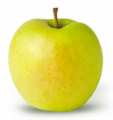 6 9 4 7Промежуточная аттестацияСколько? Соедини рисунок и цифру.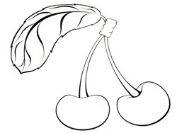 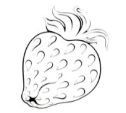 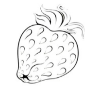 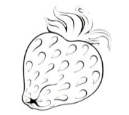 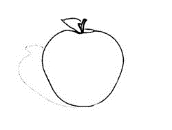 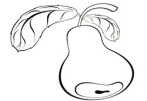 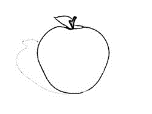 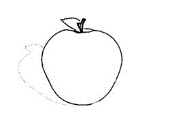 1 2 3 4 5 6 7 8 9 10Раскрась картинки.2. Реши примеры+ =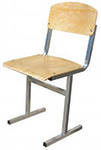 - =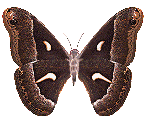 - =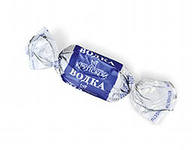 2классВходная контрольная работаI вариант1. Вставь пропущенные числа:1, 2, …, 4, …, …, 7, 8, …, 10.10, 9, …, 7, …, 5, …, 3, …, 1.1. Напиши числа:от 1 до 5.от 5 до 1.2. Реши выражения:2 + 1 = 3 + 4 =4 – 2 = 5 – 3 =2 + 5 = 7 – 3 =2. Реши выражения:2 + 1 = 2 – 1 =1 + 1 = 1 + 2 =3. Реши задачу:У мальчика было 3 книги, 2 книги он отдал другу. Сколько книг осталось у мальчика?3. Реши задачу:У мальчика было 3 книги и 2 книги. Сколько всего книг было у мальчика?4. Геометрический материал.Начерти квадрат.4. Геометрический материал. Начерти прямую линию.II вариант1. Напиши справа большее число:9, … 5, … 3, …7, … 4, … 8, …1. Вставь пропущенные числа:1, …, 3, 4, ..., …, 7 , …, …, 10.2. Реши задачу:Мальчики в мастерской переплели 3 книги и 5 книг. Сколько всего книг переплели мальчики?2. Подчеркни меньшее число:4 3 6 18 5 2 103. Реши выражения:2 + 3 = 9 + 1 = 6 + 4 =5 – 5 = 9 – 7 = 10 – 6 =3 + 6 = 7 – 3 = 3 + 7 =3. Реши выражения:2 + 1 = 5 – 1 =3 – 2 = 4 + 4 =3 – 3 = 6 + 2 =4. Геометрический материал.Начерти прямую линию.4. Геометрический материал.Начерти кривую линию.Контрольная работа за I четвертьI вариант1. Сравни числа, подчеркни большее число:4 * 2 7 * 35 * 6 9 * 61. Вставь пропущенные числа:1, 2, …, 4, …, 6.6, 5, …, 3, …, 1.2. Реши выражения, подчеркни ответы больше 5:3 + 2 = 10 – 1 =9 + 1 = 3 + 1 =2. Реши выражения:5 + 1 = 9 – 8 =2 + 2 = 6 – 3 =3. Реши задачу:У Влада было 5 конфет, а у Артема на 2 конфеты больше. Сколько конфет было у Артема?3. Реши задачу:В классе 3 девочки и 2 мальчика. Сколько детей в классе?4. Геометрический материал.Начерти один отрезок 2см. Начерти второй отрезок длиннее.4. Геометрический материал.Начерти прямую линию.II вариант1. Напиши «соседей» числа:…, 2, … …, 6, ……, 4, … …, 9, …1. Запиши все числа по порядку:от 6 до 10.от 5 до 1.2. Реши задачу:Мальчики вскопали 10 грядок, а девочки на 8 грядок меньше. Сколько грядок вскопали девочки?2. Реши задачу:У Пети было 5 ручек. 2 ручки он подарил Рите. Сколько ручек осталось у Пети?3. Запиши выражения и реши их:6 увеличить на 3;10 уменьшить на 7;5 увеличить на 4.3. Запиши выражения и реши их:Уменьшить числа 4, 3 на 1.Увеличить числа 2, 3 на 2.4. Геометрический материал.Начерти отрезок длиной 5см.4. Геометрический материал.Начерти отрезок длиной 2см.Контрольная работа за II четвертьI вариант1. Напиши «соседей» числа:…, 10, … …, 9, ……, 13, … …, 2, …1. Вставь пропущенные числа:1, 2, …, 4, …, 6.6, 5, …, 3, …, 1.2. Реши выражения:10 + 2 = 13 – 3 = 10 + 5 =3 + 4 = 8 – 4 = 14 – 2 =2.Реши выражения:5 + 3 = 6 – 5 =4 + 2 = 9 – 4 =3. Реши задачу:На столе лежало 10 яблок и 1 груша. Сколько всего фруктов лежало на столе?3. Реши задачу:Лежало 2 яблока и 1 груша. Сколько всего лежало фруктов?4. Геометрический материал.Начерти отрезок 5см. Начерти отрезок длиннее.4. Геометрический материал.Начерти прямую. Начерти отрезок.II вариант1. Сравни числа (, 14 * 4 13 * 13 15 * 1616 * 6 16 * 14 13 * 161. Сравни числа (, 10 * 15 7 * 1412 * 2 15 * 82. Реши задачу:В школьной столовой было 10 столов. Убрали 5 столов. Сколько столов осталось в столовой?2. Реши задачу:Петя собрал 18 грибов, а Коля на 2 гриба больше. Сколько грибов собрал Коля?3. Реши выражения:12 – 10 = 15 + 1 = 11 – 11 =1 + 14 = 16 – 1 = 13 – 10 =3. Реши выражения:10 + 3 = 6 + 10 =15 – 1 = 12 – 12 =4. Геометрический материал.Начерти острый угол.4. Геометрический материал.Начерти прямой угол.Контрольная работа за III четвертьI вариант1. Сравни числа (, 3 * 13 20 * 20 5 * 710 * 4 13 * 15 18 * 161. Вставь пропущенные числа:1, 2, …, 4, …, …, 7.6, …, 4, …, …, 1.2. Реши выражения:10 - 2 = 17 - 10 = 12 - 1 =12 - 10 = 10 + 7 = 18 + 1 =2. Реши выражения:2 + 1 = 1 + 3 = 1 + 2 =2 - 1 = 3 - 1 = 3 - 2 =3. Реши задачу:В вазе лежало 15 яблок, а груш на 5 меньше. Сколько груш лежало в вазе?3. Реши задачу:Оля нарисовала 4 круга и 3 квадрата. Сколько всего фигур нарисовала Оля?4. Геометрический материал.Начерти один отрезок длиной 5см, а второй на 2см короче.4. Геометрический материал.Начерти отрезок длиной 4см.II вариант1. Впиши недостающие числа:10 - ... = 8 ... - 10 = 7 18 + ... = 1912 - ... = 2 10 + ... = 17 12 - 1 = …1. Вставь пропущенные числа:1, 2, …, 4, …, …, 7.6, …, 4, …, …, 1.2. Реши выражения:13 + 4 = 18 – 5 =10 + 4 = 15 – 5 =2. Реши выражения:2 + 1 = 4 - 3 =5 + 4 = 5 - 2 =3. Реши задачу:На стройке работало 10 грузовиков и 8 самосвалов. Сколько машин работало на стройке?3. Реши задачу:Мальчики полили 10 грядок, а девочки на 8 грядок меньше. Сколько грядок полили девочки?4. Геометрический материал.Начерти один отрезок 5см, а второй на 1см длиннее.4. Геометрический материал.Начерти прямую.Промежуточная аттестацияI вариант1. Вставь нужное число или знак (, 3 + 1 * 13 + 110 - 10 * 20 - 2017 - 7 * 17 - 101. Сравни числа (, 3 * 10 19 * 920 * 15 14 * 182. Реши задачу:Слава нарисовал 13 самолётов, а Миша на 3 самолёта меньше. Сколько самолётов нарисовал Миша?2. Реши задачу:В классе 7 девочек и 3 мальчика. Сколько всего детей в классе?3.Реши выражения:16 - 10 + 1 = 12ч - 10ч =14 + 6 - 6 = 19см - 6см =12 - 2 - 2 = 20дм - 8дм =3. Реши выражения:8 + 2 = 6 + 0 =3 + 4 = 9 - 0 =10 - 10 = 10 - 5 =4. Геометрический материал.Начерти квадрат со стороной 4см.4. Геометрический материал.Соедини точки по линейке. Какая фигура получилась?II вариант1. Вставь «соседей» числа:… 15, … … 14, … … 19, …… 16, … … 10, … … 9, …1. Запиши последующие числа:15, … , … , … .9, … , …. , … .2. Реши выражения:12 + 5 = 10 + 9 – 4 =17 – 2 = 12 + 8 – 6 =11 + 4 = 11 – 1 – 5 =2. Реши выражения:14 + 4 = 15 – 3 = 12 + 1 = 15 + 3 = 20 – 1 = 17 – 7 =3. Реши задачу:В одной банке 12 стаканов молока, а в другой банке 6 стаканов. Сколько стаканов молока в двух банках?3. Реши задачу:У Миши было 18 марок, а у Коли на 2 марки меньше. Сколько марок у Коли?4. Геометрический материал.Начерти треугольник.4. Геометрический материал.Начерти тупой угол.3-й классВходная контрольная работаI вариант1. Впиши следующие и предыдущие четные числа:12, … . 16, … . …, 20…, 14 …, 18 10, ….1. Сравни числа (, 8 * 4 4 * 3 6 * 103 * 2 0 * 8 5 * 42. Реши выражения:13 + 2 = 17 – 7 = 16 + 4 =14 – 1 = 15 – 10 = 20 – 10 =2. Реши выражения:4 + 1 = 7 + 2 =3 – 2 = 9 – 1 =3. Реши задачу:На одном автобусном маршруте 15 остановок, а на втором - на 2 остановки больше. Сколько остановок на втором автобусном маршруте?3. Реши задачу:В вазе лежало 11 конфет и 3 печенья. Сколько конфет и печенья было в вазе?4. Геометрический материал.Начерти квадрат со стороной 4см.4. Геометрический материал.Измерь стороны квадрата.II вариант1. Вставь пропущенное число:16 … ... … … 19 … 1. Сравни числа (, 16 … 10 20 … 10 13 … 182. Разложи числа на десяток иединицы:14 =…дес. ед. 18 =…дес. ед.10 =…дес. ед. 9 =…дес. ед.2. Запиши числа, состоящие из:1 дес. 4 ед. =2 дес. 0 ед =0 дес. 5 ед. =3. Реши задачу:Бригада строителей занималась восстановлением моста. 8 дней ушло на укрепление берегов реки, а 12 дней на строительство моста. За сколько дней бригада восстановит мост?3. Реши задачу:18 учеников помогали убирать свеклу. Из них 10 учеников закончили работу. Сколько учеников осталось убирать свеклу?4. Реши выражения:9 + 1 + 2 = 9 + 10 = 20 - 10 =16 - 6 - 7 = 19 - 10 = 14 - 10 =4. Реши выражения:5 + 1 = 10 + 4 =15 + 1 = 14 - 10 =5. Геометрический материал.Начерти отрезок длиной 5см.5. Геометрический материал.Начерти отрезок.Контрольная работа за I четвертьI вариант1. Сравни числа (, 18 * 20 11 * 10 15 * 1517 * 16 14 * 18 13 * 121. Сравни числа (, 2 * 12 11 * 1013 * 14 20 * 22. Реши выражения:8 + 4 = 6 + 6 = 14 – 4 – 2 =9 + 3 = 7 + 6 = 18 – 8 – 3 =2. Реши выражения:14 – 4 – 2 = 7 + 6 =18 – 8 – 3 = 5 + 8 =3. Реши задачу:С огорода собрали 18кг моркови и свёклы. Моркови собрали 9кг. Сколько килограммов свёклы собрали?3. Реши задачу:В коробке лежало 8 карандашей, а фломастеров на 5 больше. Сколько фломастеров лежало в коробке?4. Геометрический материал.Начерти четырехугольник со сторонами 2см и 4см.4. Геометрический материал.Начерти прямоугольник.II вариант1. Подчеркни в числе единицы:15, 18, 8, 20, 7, 10, 6, 16.1. Подчеркни в числе десятки:13, 12, 15, 18, 11, 17.2. Реши задачу:Карандашей в коробке 8 штук, а фломастеров 5 штук. Сколько всего карандашей и фломастеров было в коробке?2. Реши задачу:Купили 17кг капусты. 16кг капусты засолили. Сколько килограммов капусты осталось?3. Реши выражения:8 + 8 = 12 - 2 - 5 = 7 + 5 - 2 =9 + 7 = 16 - 6 - 3 = 14 - 10 - 4 =3. Реши выражения:9 + 9 = 15 - 5 - 3 =8 + 7 = 14 - 10 - 4 =4. Геометрический материал.Начерти квадрат и отметь его углы.4. Геометрический материал.Начерти луч.Контрольная работа за II четвертьI вариант1. Сравни выражения (, 2 х 1 * 2 х 2 4 х 2 * 2 х 43 х 2 * 3 х 11. Сравни числа (, 18 * 20 11 * 1017 * 16 14 * 182. Реши выражения:5 х 3 + 4 = 8 : 2 + 10 =16 : 2 + 3 = 18 : 3 + 4 =2. Реши выражения:2 х 3 = 3 х 2 =4 х 3 = 4 х 2 =3. Реши задачу:Цена одной конфеты 3 рубля. Чему равна стоимость 5 таких конфет?3. Реши задачу по краткой записи:Одна чашка стоит 4 рубля. Сколько стоят 2 таких чашки?4. Геометрический материал.Начерти окружность с радиусом 3см.4. Геометрический материал.Начерти окружность.II вариантНапиши числа, которые делятся на 4:…, …, …, …, …, … .1. Сравни выражения (, 4 х 3 * 4 х 5 2 х 6 * 6 х 22. Реши задачу:15 горшков с цветами поставили на 5 столиков. Сколько горшков с цветами поставили на каждый столик?2. Реши задачу:Для одной люстры требуется 4 электрические лампочки. Сколько потребуется лампочек для 3-х люстр?3. Реши выражения:18 : 3 + 7 = 20 : 2 : 5 = 4 : 2 + 17 =2 х 5 - 10 = 15 : 5 х 6 = 4 х 5 : 2 =3. Реши выражения:3 х 2 + 6 = 10 : 5 х 4 =3 х 5 - 7 = 5 : 5 + 9 =4. Геометрический материал.Начерти окружность с радиусом 3см. Отметь центр окружности и её радиус.4. Геометрический материал.Начерти окружность. Отметь центр окружности.Контрольная работа за III четверть«I вариант1. Сравни числа (, 54 * 45 26 * 27 14 * 41100 * 99 30 * 29 99 * 661. Сравни числа (, 54 * 32 26 * 27100 * 10 30 * 292. Реши выражения:54 + 32 = 67 – 17 = 100 – 4 =48 – 24 = 90 – 13 = 25 + 35 =2. Реши выражения:54 + 3 = 48 – 8 = 90 – 10 =3. Реши задачу:В первом классе было 27 стульев, а во втором на 3 стула больше. Сколько стульев было во втором классе?3.Реши задачу:У Маши было 90р. Она купила мороженое за 10р. Сколько денег осталось у Маши?4.Геометрический материал.Начерти четырехугольник со сторонами 5см и 3см.4.Геометрический материал.Измерь стороны прямоугольника.IIвариант1. Разложи числа на десяток иединицы:54 =…дес. ед. 31 =…дес. ед.91 =…дес. ед. 100 =…дес. ед.1. Составь число из десятков и единиц:1 дес. 3 ед. – 8 дес. 0 ед. -3 дес. 9 ед. – 0 дес. 2 ед. -2. Реши задачу:На ферме 93 кролика. Белых было 40 кроликов, остальные – серые. Сколько серых кроликов было на ферме?2. Реши задачу:В зрительном зале 95 мест, а на концерт пришли 80 ребят. Сколько мест осталось свободными?3. Реши выражения:62 - (92 - 51) = 56р. - 52р. =99 - (70 + 7) = 64кг - 60кг =3. Реши выражения:43 + 2 = 87см - 80см =6 + 21 = 95к. – 91к. =Геометрический материал.Начерти две окружности с общим центром и радиусами: 3см и 5см.4. Геометрический материал.Начерти окружность с радиусом 5см.Промежуточная аттестацияI вариант1. Напиши «соседей» числа:, 47,  , 21, , 30,  , 99, 1. Сравни (, 13см * 12см15мм * 10мм2. Реши выражения:5 х 4 + 4 = 64 – 14 =14: (10 – 8) = 49 – 24 =16 : 4 + 5 = 90 – 12 =2. Реши выражения:5 х 3 =4 х 6 =2 х 4 =3. Реши задачу:За 4 конфеты Петя заплатил 20р. Сколько стоит конфета?3. Реши задачу по краткой записи:Цена стакана 5р. Сколько надо заплатить за 3 таких стакана?4. Геометрический материал.Начерти два пересекающихся отрезка длиной 6см и 4см.4. Геометрический материал.Начерти две пересекающихся прямые линии.II вариант1. Запиши числа по порядку, начиная с самого большого числа:94, 57, 36, 29, 40, 100, 3, 5, 76, 23, 14, 19, 81, 99, 68.1. Запиши числа по порядку, начиная с самого маленького числа:5, 28, 100, 1, 2, 25, 79 , 13, 63, 99.2. Реши задачу:Каждый из троих детей получил по 4 сливы. Сколько всего слив раздали детям?2. Реши задачу:Мама купила 3 пакета пряников. В каждом пакете по 5 пряников. Сколько всего пряников в трех пакетах?3. Реши выражения:56 - 26 - 22 = 20 : 4 + 95 =68 - (21 + 13) = 15 + 2 х 7 =2 х 9 + 42 = 30 - 16 : 2 =3. Реши выражения:- 2 х 7 =38 - 16 : 2 =4.Геометрический материал.Начерти квадрат и прямую линию, пересекающую квадрат. Отметь точки пересечения.4.Геометрический материал.Начерти треугольник и прямую линию, пересекающую его.4-й классВходная контрольная работаI вариант 1. Напиши четное число, предыдущее и последующее за данным:…, 48, … …, 28, ……, 54, … …, 62, …1. Вставь пропущенные нечетные числа:11, …, 15, …, 19, …, 23, …, 27.2. Реши выражения:5 х 3 + 40 = 34 + 14 = 49 – 27 =12 : 4 + 53 = 75 – 12 = 45 + 34 =2. Реши выражения:24 + 32 = 34 + 21=78 – 53 = 50 – 10 =3. Реши задачу по краткой записи:I – 16 лет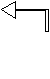 II – на 4 года старше, чем3. Реши задачу:На первой полке 16 книг, а на второй полке на 5 книг меньше. Сколько книг на второй полке?4. Геометрический материал.Начерти пятиугольник.4. Геометрический материал.Начерти треугольник.II вариант1. Продолжи запись чисел:10, 20, …, …, …, …, …, … .100, 90, …, …, …, …, …, … .1. Продолжи запись чисел:2, 4, …, …, … .5, 10, …, …, … .2.Реши задачу:В лесничестве за лето школьники высадили 20 елей, берез на 6 меньше. Сколько всего деревьев высадили школьники?2.Реши задачу:Мише 15 лет, а Зина на 5 лет старше Миши. Сколько лет Зине?3. Реши выражения:62 + 6 = 92 - 90 = 48 - 18 + 39 =28 - 8 = 6 + 60 = 76 + (10 - 10) =3. Реши выражения:13 + 3 = 51 + 4 =10 + 5 = 83 + 10 =4. Геометрический материал.Начерти две пересекающиеся прямые линии.4. Геометрический материал.Начерти прямую линию.Контрольная работа за I четвертьI вариант1.Запиши числа, которые содержат:4 дес. 5 ед. 7 дес. 0 ед.1 дес. 8 ед. 4 дес. 6 ед.1.Вставь нужный знак (, 25см … 34см 74мм … 47мм17кг … 7кг 83р. … 15р.2. Реши выражения:66 – 18 : 3 = 43 – 27 = 42 + 39 =69 – 2 х 4 = 25 + 65 = 56 – 16 =2. Реши выражения:24 - 8 : 2 = 28 + 3=10 + 3 х 6 = 45 - 12=3. Реши задачу:На станции разгрузили 18 вагонов с картофелем, а с арбузами на 7 меньше. Сколько всего вагонов разгрузили на станции?3. Реши задачу:В саду росло 16 яблонь, груш на 8 больше. Сколько груш росло в саду?4. Геометрический материл.Начерти прямоугольник со сторонами 5см и 2см.4. Геометрический материл.Начерти квадрат со стороной 3см.II вариант5 х 2 … 3 х 2 17 х 1 … 71 х 14 х 2 … 2 х 4 10 х 0 … 100 х 01. Вставь нужный знак (, 17 … 71 5 х 2 … 2 х 510 … 100 3 х 0 … 0 х 32.Реши выражения:63 + 3 = 35 – 10 =46 – (5 х 3) = 70 – 4 =45 + 17 = 14 + (18 : 3) =2.Реши выражения:44 + 2 =13 – 3 =20 – 10 =3.Реши задачу:В классе было 8 парт, а стульев в 2 раза больше. Сколько было стульев в классе?3.Реши задачу по краткой записи:Парты – 5 шт.Стулья - ?, в 2 раза больше4.Геометрический материал.Начерти отрезок длиной 5см 8мм.4.Геометрический материал.Начерти отрезок длиной 5см.Контрольная работа за II четвертьI вариант1. Вставь нужный знак (, 2 х 8 … 3 х 412 : 4 … 9 : 35 х 3 … 3 х 41. Вставь нужный знак (, 4 х 2 … 12 : 62 х 7 … 3 х 62. Реши выражения:40 - 15: 5 = 36: (2 + 2) =9 : 3+ 97 = 8 х (11 - 7) =2. Реши выражения:4 х (2 + 3) =12 : (4 + 2) =3. Реши задачу:В одной канистре было 20 л бензина, а в другой – в 4 раза меньше. Сколько литров бензина в двух канистрах?3. Реши задачу:В пакете 2 кг крупы, а в коробке крупы в 5 раз больше. Сколько килограммов крупы в коробке?4. Геометрический материал.Начерти замкнутую ломаную линию.4. Геометрический материал.Начерти незамкнутую ломаную линию.II вариант1.Вставь нужный знак («+» или «-»):30 … 12 = 18 30 … 1 = 2975 … 45 = 30 25 … 35 = 601.Вставь нужный знак («+» или «-»):0 … 66 = 6652 … 52 = 02. Реши задачу:На первой стоянке 35 машин, а на второй в 5 раз меньше. Сколько машин на двух стоянках?2 . Реши задачу по краткой записи:1 стоянка – 35 машин.2 стоянка - ? в 5 раз меньше, чем3. Реши выражения:10 : 5 х 8 = 14 + 6 : 3 =20 : 5 х 9 = 3 + 15 : 5 =5 х 4 : 2 = 80 - 40 : 5 =3. Реши выражения:10 : 5 =20 : 5 =5 х 4 =4.Геометрический материал.Начерти острый угол.4.Геометрический материал.Начерти прямой угол.Контрольные работы за III четвертьI вариант1.Напиши числа, которые делятся на 6:…, …, …, …, …, …, …, …, … .Увеличь числа 2, 4, 6 в 3 раза и запиши: …, …, … .2.Реши выражения:(46 + 18) : 8 = 24 : 6 х 4 =(47 - 38) : 9 = 45 : 5 х 7 =(63 - 0) : 7 = 72 : 9 х 6 =1. Реши выражения:(24 - 0) : 8= 0 : 4 + 15 =(45 + 11) : 7= 10 х 7 – 47 =2. Реши задачу:В магазине продали 48 цветных телевизоров, а черно-белых – в 6 раз меньше. Сколько всего телевизоров продали в магазине?2. Реши задачу:На участке посадили 7 мешков картофеля, а собрали в 7 раз больше. Сколько мешков картофеля собрали?3. Геометрический материал.Начерти прямоугольник внутри круга.3. Геометрический материал.Начерти треугольник и внутри него отрезок.II вариант1.Реши выражения и вставь нужный знак (, 2 х 0 … 0 : 2 4 : 1 … 4 х 13 +1 … 3 х 1 1 х 7 … 7 х 02. Реши выражения:(16 - 9) х 10 = (40 - 34) х 0 =7 х (8 + 0) = 16 - 9 х 1 =2. Реши выражения:49 : 7 х 0 =16 - 9 х 1 =3. Реши задачу:За 5 кусков мыла заплатили 35 рублей, а за 6 тюбиков зубной пасты – 36 рублей. Какова цена одного куска мыла и одного тюбика зубной пасты?3. Реши задачу:Тетрадь стоит 2 рубля, а книга в 10 раз дороже. Сколько стоит книга?4. Геометрический материал.Начерти квадрат и прямую линию, чтобы они пересекались в одной точке.4. Геометрический материал.Начерти треугольник и прямую линию так, чтобы они пересекались в двух точках.Промежуточная аттестацияI вариант1. Реши выражения и вставь нужный знак (, 9 х 0 … 0 : 9 4 : 1 … 4 х 125 + 15… 25 - 16 7 х 5 … 7 х 61. Реши выражения и вставь нужный знак (, 9 х 6 … 9 х 26 х 5 … 6 - 52.Реши выражения:56 : (41 – 34) = 36 + 80 : 8 =42 : (6 – 0) = 48 + 5 х 7 =100 - 6 х 5 = 3 х (75 – 68) =2.Реши выражения:10 : 5 х 8 =14 + 6 : 3 =66 – 7 х 6 =3.Реши задачу:Девочки высадила на клумбы 27 астр, пионов на 8 меньше, а ромашек на 16 больше, чем пионов. Сколько ромашек высадили девочки?3.Реши задачу по краткой записи:Больших– 12 куколМаленьких - ?, в 3 раза меньше, чем4.Геометрический материал.Начерти квадрат со стороной 3см 5мм. Начерти отрезок внутри квадрата.4.Геометрический материал.Начерти квадрат со стороной 5см, и отрезок вне этого квадрата.II вариант1. Вставь пропущенные четные числа:30, …, …, 36, …, …, 42, …, …, 48, …, 52.1. Вставь пропущенные числа:40, …, 42, …, …, 45, …, …, 48, …, 50.2. Реши задачу:Куст смородины стоит 10 рублей. Купили несколько кустов и заплатили 70 рублей. Сколько кустов смородины купили?2. Реши задачу:Рыбак наловил 8 окуней и продал за 56 рублей. Сколько стоит один окунь?3. Реши выражения:65 + 8 х 0 = 56 : (41 -34) =4 х 4 : 2 = 90 – (13 + 17) =64 : 8 х 9 = 32 + (48 – 18) =3. Реши выражения:39 + 41 = 64 + 18 : 9 =83 – (37 – 27) = 6 х 3 : 9 =4. Геометрический материал.Начерти квадрат со стороной 4 см. вычисли сумму длин всех сторон квадрата.4. Геометрический материал.Начерти окружность и прямую линию вне этой окружности.№Название темы(раздела)1класс2класс3класс4 классИтого 1Нумерация.31141010712Единицы измерения и их соотношения.586457122373Арифметические действия.282234541124Арифметические задачи.55824235Геометрический материал.4996306Геометрические фигуры.622183067итого132136136136540№Изучаемый раздел, тема учебного материалаИзучаемый раздел, тема учебного материалаКол-во часПо плануФакт.№Изучаемый раздел, тема учебного материалаИзучаемый раздел, тема учебного материалаКол-во часПо плануФакт.Нумерация.   (10ч)Нумерация.   (10ч)Нумерация.   (10ч)Нумерация.   (10ч)Нумерация.   (10ч)Нумерация.   (10ч)1-2Счет предметов. Счет предметов. 23-4Чтение и запись чисел в пределах 100Чтение и запись чисел в пределах 10025-6Разряды. Разряды. 27-8Представление чисел в виде суммы разрядных слагаемых. Представление чисел в виде суммы разрядных слагаемых. 29Входная контрольнаяВходная контрольная110Сравнение и упорядочение чисел, знаки сравнения.Сравнение и упорядочение чисел, знаки сравнения.1Единицы измерения и их соотношения. (12ч)Единицы измерения и их соотношения. (12ч)Единицы измерения и их соотношения. (12ч)Единицы измерения и их соотношения. (12ч)Единицы измерения и их соотношения. (12ч)Единицы измерения и их соотношения. (12ч)11-13Величины и единицы их измеренияВеличины и единицы их измерения314-16Единица массы (килограмм), емкости (литр), времени (минута, час, сутки, неделя, месяц, год), стоимости (рубль, копейка), длины (миллиметр, сантиметр, дециметр, метр). Единица массы (килограмм), емкости (литр), времени (минута, час, сутки, неделя, месяц, год), стоимости (рубль, копейка), длины (миллиметр, сантиметр, дециметр, метр). 317-19Соотношения между единицами измерения однородных величин. Соотношения между единицами измерения однородных величин. 320-22Сравнение и упорядочение однородных величин.Сравнение и упорядочение однородных величин.3Арифметические действия. (54ч)Арифметические действия. (54ч)Арифметические действия. (54ч)Арифметические действия. (54ч)Арифметические действия. (54ч)Арифметические действия. (54ч)23-2623-26Сложение, вычитание, умножение и деление неотрицательных целых чисел..427-3027-30Названия компонентов арифметических действий, знаки действий..431-3331-33Таблица сложения.334-3734-37Таблица умножения и деления. 438-4138-41Арифметические действия с числами 0 и 1. 442-4542-45Взаимосвязь арифметических действий. 446-4946-49Нахождение неизвестного компонента арифметического действия.  450-5250-52Числовое выражение.  353-5553-55Скобки.  356-5756-57Нахождение неизвестного компонента арифметического действия.  25858Контрольная работа159-6159-61Порядок действий.  362-6462-64Нахождение значения числового выражения.  .365-6765-67Использование свойств арифметических действий в вычислениях (переместительное свойство сложения и умножения).  368-7068-70Алгоритмы письменного сложения, вычитания, умножения и деления.  371-7371-73Способы проверки правильности вычислений374-7674-76 Таблица умножения и деления.3Арифметические задачи (24)Арифметические задачи (24)Арифметические задачи (24)Арифметические задачи (24)Арифметические задачи (24)Арифметические задачи (24)77-7977-79Решение текстовых задач арифметическим способом380-8280-82Простые арифметические задачи на нахождение суммы и разности (остатка). 383-8583-85Простые арифметические задачи на увеличение (уменьшение) чисел на несколько единиц. 386-8886-88Простые арифметические задачи на нахождение произведения, частного (деление на равные части, деление по содержанию); увеличение в несколько раз, уменьшение в несколько раз. 389-9189-91Простые арифметические задачи на нахождение неизвестного слагаемого. 392-9492-94Задачи, содержащие отношения «больше на (в)...», «меньше на (в)...». 395-9695-96Задачи на расчет стоимости (цена, количество, общая стоимость товара). 29797Контрольная работа98-10098-100Составные арифметические задачи, решаемые в два действия.3 Геометрический материал (6) Геометрический материал (6) Геометрический материал (6) Геометрический материал (6) Геометрический материал (6) Геометрический материал (6)101-103101-103Пространственные отношения. 3104-106104-106Взаимное расположение предметов в пространстве и на плоскости (выше—ниже, слева—справа, сверху—снизу, ближе— дальше, между и пр.)..3Геометрические фигуры(30)Геометрические фигуры(30)Геометрические фигуры(30)Геометрические фигуры(30)Геометрические фигуры(30)Геометрические фигуры(30)107-109107-109Распознавание и изображение геометрических фигур: точка, линия (кривая, прямая), отрезок, ломаная, угол, многоугольник, треугольник, прямоугольник, квадрат, окружность, круг. 3110-112110-112Замкнутые и незамкнутые кривые: окружность, дуга. 3113-115113-115Ломаные линии — замкнутая, незамкнутая. 3116-118116-118Граница многоугольника — замкнутая ломаная линия. 3119-121119-121Использование чертежных инструментов для выполнения построений3122-123122-123Измерение длины отрезка2124124Промежуточная аттестация1125-127125-127Сложение и вычитание отрезков. 3  128-130  128-130Измерение отрезков ломаной и вычисление ее длины. 3131-133131-133Взаимное положение на плоскости геометрических фигур (пересечение, точки пересечения).3134-136134-136Геометрические формы в окружающем мире. Распознавание и называние: куб, шар...3Учебники1. Т.В. Алышева Учебник «Математика», 1 класс, часть 1-2 ,для специальных (коррекционных) образовательных учреждений VIIIвида. –4-е изд. –М.: Просвещение, 2013.2. А.А. Хилько Математика, 2 класс, для специальных (коррекционных) образовательных учреждений VIIIвида. –Санкт-Петербург: Просвещение, 2010 г.3. В.В. Эк Математика 3класс, для специальных (коррекционных) образовательных учреждений VIIIвида. –М.: Просвещение, 2009 г.4. М.Н.Перова Математика 4 класса, для специальных (коррекционных) образовательных учреждений VIIIвида. –М.: Просвещение, 2005 г.Методические пособия для учителя1.В.В. Воронкова. Программы специальных (коррекционных) образовательных учреждений VIII вида.-М: Просвещение, 2011.2.Коваленков В.Г. Дидактические игры на уроках математики. -М: Просвещение, 2010.1. Классная доска с набором приспособлений для крепления таблиц. 
2. Магнитная доска. 
3. Персональный компьютер с принтером. 
4. Ксерокс. 5. Фотокамера.6. ТелевизорУчебно-практическое и учебно-лабораторное оборудование1. Наборы счётных палочек. 
2. Наборы муляжей овощей и фруктов. 
3. Набор предметных картинок. 
4. Наборное полотно. 
5. Строительный набор, содержащий геометрические тела.
6. Демонстрационная оцифрованная линейка. 
7. Демонстрационный чертёжный треугольник. 
8. Демонстрационный циркуль.